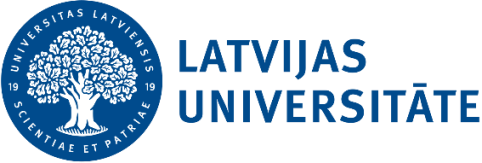 NORĀDĪJUMSPar noslēguma darbu (bakalaura, maģistra, diploma un kvalifikācijas darbu) izstrādāšanu ārkārtējā situācijāBalstoties uz Ministru kabineta 2020. gada 12. marta rīkojumu Nr.103 “Par ārkārtējās situācijas izsludināšanu”, Latvijas Universitātē studiju process tiek organizēts attālināti, tai skaitā noslēguma darbu (bakalaura, maģistra, diploma un kvalifikācijas darbu) izstrāde. Dekāni, studiju programmu direktori, noslēguma pārbaudījumu komisijas, noslēguma darbu vadītāji (turpmāk - darbu vadītāji) un studenti tiek aicināti sadarboties, lai nodrošinātu sekmīgu noslēguma darbu aizstāvēšanu un grādu un/vai kvalifikāciju ieguvi paredzētajos termiņos. Šim nolūkam:Studenti:noslēguma darba izstrādē izmanto LU Bibliotēkas un citu Eiropas un pasaules valstu bibliotēku un organizāciju nodrošinātos e-resursus (Pielikums);vienojas ar darba vadītāju par konsultācijām pieņemamāko attālinātās saziņas veidu; atbilstoši darba izstrādes laika grafikam regulāri konsultējas ar darba vadītāju un seko tā norādēm;nepieciešamības gadījumā, sazinās ar darba vadītāju par noslēguma darba tēmas precizēšanu vai maiņu un/vai pētījuma metožu pielāgošanu attālinātai darba izstrādei, atbilstoši tam precizējot noslēguma darba nosaukumu;izstrādā un iesniedz noslēguma darbu fakultātes noteiktajos termiņos;Darbu vadītāji:vienojas ar studējošo par konsultācijām pieņemamāko attālinātās saziņas veidu un nosaka darba izstrādes laika grafiku; aicina studējošos noslēguma darba izstrādē izmantot LU piedāvātos e-resursus, konsultē par to pielietošanu attālinātā noslēguma darba izstrādē;nepieciešamības gadījumā, pārskata noslēguma darba tēmu, pētījuma mērķi un darba uzdevumus, pētniecības metodes, un, ņemot vērā studentu intereses un noteiktos studiju rezultātus, pielāgo tos attālinātai kvalitatīva darba izstrādei;ne vēlāk kā 3 nedēļas pirms noslēguma darba iesniegšanas sniedz informāciju studiju programmas direktoram par nepieciešamību precizēt studējošā noslēguma darba nosaukumu;sniedz priekšlikumus studiju programmas direktoram un fakultātes dekānam par nepieciešamajām izmaiņām noslēguma pārbaudījumu prasībās un vērtēšanas kritērijos, un ierosina tās izskatīt fakultātes domē.Studiju programmu direktori:pārrauga katra studenta noslēguma darba izstrādes atbilstošu vadību, lai nodrošinātu noslēgumu darbu kvalitatīvu izstrādi noteiktajos termiņos, nepieciešamības gadījumā nozīmējot papildus konsultantus;nepieciešamības gadījumā izvērtē un atbalsta noslēguma darbu nosaukuma izmaiņas, sakarā ar to pielāgošanu attālinātai darba izstrādei un sniedz priekšlikumu dekānam;sadarbībā ar Studiju programmu padomēm (līdz šī gada 1. maijam) vai Studiju virziena virzienu padomēm (pēc šī gada 1. maija) izstrādā un apstiprina ārkārtas situācijai pielāgotas noslēguma pārbaudījumu prasības un vērtēšanas kritērijus un metodiku, tai skaitā, tādu darbu vērtēšanai, kuros ārkārtas situācijas dēļ nav bijis iespējams pilnā apmērā īstenot paredzētos eksperimentus, novērojumus, aptaujas vai citu līdzīgu materiālu ieguvi. Šādos gadījumos lielāka vērība pievēršama darba teorētisko aspektu izstrādes kvalitātei, pilnīgumam, mūsdienīgam, zinātniskam un analītiskam aprakstam, empīriskā pētījuma plānam un iestrādnēm, un darba izstrādes laika plāna izpildei, vienlaikus nodrošinot, ka studējošais sasniedz paredzētos noslēguma darba studiju rezultātus;Dekāni veic procesa pārraudzību un sniedz nepieciešamo administratīvo un organizatorisko atbalstu, tajā skaitā, nosakot izņēmumus kontrolētam studentu darbam laboratorijās, citās pētniecības iestādēs un institūcijās, kā arī komunikācijā ar tām.Pielikumā: LU Bibliotēkas pieejamie e-resursiPamats: LU Studiju departamenta priekšlikums un Vadības lēmumsProrektora p.i.                                                                               		            V.SegliņšIzsūtīt: fakultātēm, institūtiem, SD, PD,SSD, LUSP, ITD, LU Reģionālajam centram, filiālēm.Pielikums LU Bibliotēkas pieejamie e-resursiLatvijas Universitātes Bibliotēka abonē 34 e-resursu platformas, kurā pieejami 17 592 pilntekstu e-žurnāli, 2,5 miljoni pilntekstu pasaules disertācijas un maģistra darbi, četras statistikas datubāzes, deviņas uzziņu datubāzes, pētniecības tiešsaistes rīks SAGE Research Methods, kā arī pētniecības sasniegumu analīzes platformas Web of Science un Scopus. LU Bibliotēkā ir iegādātas 1330 e-grāmatas, savukārt abonētajā ProQuest Ebook Academic Complete kolekcijā pieejamas vairāk kā 180 000 daudznozaru e-grāmatas. LU portālā apkopoti un pieejami 122 atvērtās piekļuves e-resursi, kuru vidū ir arī datubāzes ar multi-formāta materiāliem, kā arī e-repozitoriji un digitālie arhīvi. Akadēmiska un pētnieciska satura informāciju, kā arī pilntekstus var meklēt LU e-resursu repozitorijā, RTU publikāciju repozitorijā, RSU e-resursu repozitorijā, repozitorijā “Academia”, kā arī citos publikāciju un datu repozitorijos Eiropā un plašāk pasaulē. OpenAIRE platforma sniedz iespēju meklēt vienlaicīgi lielākajā daļā publikāciju un datu repozitoriju Eiropā: https://explore.openaire.eu/. Latvijas Nacionālā bibliotēka (LNB) piedāvā attālināti izmantot digitālos resursus: 12 LNB Digitālās bibliotēkas kolekcijas, 20 pilntekstu abonētās datubāzes, Nacionālo enciklopēdiju un cita veida audio un video saturu LNB sociālajos tīklos.Patstāvīgām tiešsaistes studijām pieejami lekciju ieraksti LU YouTube kanālā un LU Open Minded mācību platformā. Datubāzu pārlūkošanu atvieglo LU portālā Bibliotēkas sadaļā pieejamie e-resursu saraksti. Plašāka informācija par e-resursiem pieejama LU Bibliotēkas tīmekļa vietnē E-resursi no A līdz Z (https://www.biblioteka.lu.lv/resursi/httpswwwbibliotekalulve-resursia-za/). Abonētajiem e-resursiem šajā sadaļā pieejamas arī lietošanas pamācības.LU piedāvā iespēju izmantot abonētos elektroniskos informācijas resursus (datubāzes, e-grāmatu platformas) ārpus LU datortīkla, pieslēdzoties tiem ar LUIS lietotājvārdu un paroli. (Uzmanību! Lūdzam iepazīties ar informāciju par pieslēgšanos datubāzei ProQuest Ebook Academic Complete aprakstā LU Bibliotēkas sadaļā (https://www.biblioteka.lu.lv/resursi/abonetie-e-resursi/proquest-ebook-central/).Piekļūt e-resursiem iespējams no:LU portāla sadaļas StudijasLU portāla sadaļas ĪsceļiLU Bibliotēkas tīmekļa vietnes, sadaļas ResursiMans portāls sadaļas DatubāzesMans LUIS sadaļas DatubāzesE-studiju vides sadaļas LU Bibliotēka piedāvāInformācijas meklēšanai aicinām izmantot arī Primo Discovery  meklēšanas un informācijas piegādes sistēmu. Pamācība informācijas meklēšanai pieejama šeit.Papildus iepriekšminētajam, studējošajiem internetā pieejamas bez maksas pasaulē lielāko bibliotēku, arhīvu, pētniecības iestāžu analītisko pētījumu datu un dokumentu, pētījumu pārskatu un zinātnisko rakstu pirmpublikāciju tekstu datu bāzes. Rīgā,_______________Nr._______________